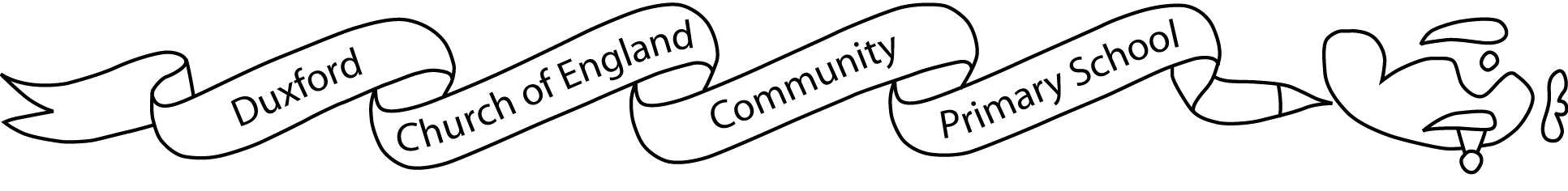 	Airwaves 17th  July 2020Dear parentsWe’ve made it, two more days to go and what a term it’s been!Hello, GoodbyeAt this time of year in our assemblies we say goodbye to adults/children other than Year 6 who are leaving us.  This year we sadly say goodbye to George and Elsie, Sophia and Nikolas, and Mr Lloyd.  We wish them all well in their new adventures!We are really looking forward to welcoming all our new children in Reception as well as Jack in year 2 and Ava and Hailey in Year 4.QuestionnaireThank you for responding to our questionnaire about home learning and returning to school – 100 responses were received. Many of you have felt frustrated by the lockdown situation, especially when you have had to work fulltime while balancing home learning, but the main message coming through is how much families have enjoyed spending time together. More detailed information about September is attached.Understandably, some of you have concerns about returning to school. During school closure, around 70 children have attended school each day. These children have been in groups (bubbles) with strict measures to ensure that they remained safe by not mixing with other groups, by having their own resources, and with enhanced cleaning regimes as well as frequent handwashing. These measures will be scaled up for September. We will be following the government guidance on protective measures by reminding those with symptoms not to attend school, by washing hands, by using good respiratory hygiene and by enhancing cleaning. Additionally, we will be minimising contact between individuals by having class bubbles that do not mix. Government guidance states that children within bubbles are not expected to maintain social distancing.One parent summarises school’s aims for September very succinctly, ‘I appreciate that the school with have the unique challenge of balancing children's learning with settling them happily back into the school environment.’ We are aware that some children have concerns about coming back to school, whether this be about friendships, about being in a new class, about COVID-19 or about their learning – time will be given each day for school staff to support them with this. We will be supporting children to build up their confidence, resilience and social skills. Equally, we will be moving the children on in their learning. Teachers will be using their expertise and professional judgement to look at each child as an individual and support them to take their own next steps. Teachers are experienced in differentiating learning to enable this to happen. Teachers will be contacting you if you have expressed concerns about the return to school.September re-openingAttached to airwaves today is detailed guidance about school reopening in September. It has lots of information so please read it carefully in order to prepare yourself and your child/ren for September. If you have any queries, we can answer these before the end of term so do email office@duxford.cambs.sch.uk I would like to reassure you that we have carried out detailed risk assessments and we are working hard to keep children, staff and families safe. We need you to help us to do this by following the guidance carefully. We all have an obligation to follow government guidelines in our home lives in order to protect our whole community.We also ask that you keep us up to date with new contact numbers, mobile, work and another adult who is local and can easily collect your child from school.  Any child displaying COVID-19 symptoms will be isolated and must be collected immediately. Bus registers must also be up to date as numbers need to be given to Education Transport for their risk assessments and COVID 19 arrangements.Year 6Today was the turn of our second group of Year 6s to come into school. It was great to see your enthusiasm and pleasure at being back in school albeit for a short time. You are already looking like Year 7s.Don’t forget the leaver’s assembly for year 6 on Tuesday at 9.30am!Science competitionWe had some excellent entries in the science competition.    Each year group had a 1st 2nd and 3rd place, and these go to Joshua, Noah and Kayden in Reception. Winnie, Millie and Eva in Year 1.  Adam, Edward and Ethan in Year 2. Oliver, Hannah and Ella in Year 3.  Dylan, Ashton and Emmie in Year 4. Molly, Evan and Roman in Year 5, Murray, Bobby and Jayme-Lea in Year 6.  The overall key stage winners were, Adam in KS1, Dylan in lower KS2 and Murray in upper KS2.  Well done everyone!Courtesy Card WinnersThese will be announced in Tuesday’s virtual assembly and the certificates will be sent electronically.Sports DayThe scores have been totted up and the winning house will be announced in Tuesday’s virtual assembly.  Sawston Fun RunCillian and Maxim’s ‘JustGiving’ page is https://www.justgiving.com/crowdfunding/duxfordschool for anyone who would like to sponsor them.ParentpayPlease check your Parentpay accounts and make sure they are up to date before the end of term.  Any credit on Year 6 accounts has been transferred to siblings where possible, or a cheque will be sent home.Free School meals If you think you may be eligible please follow the link below.https://www.cambridgeshire.gov.uk/residents/children-and-families/schools-learning/help-with-school-learning-costs/free-school-meals Anyone using the FSM voucher scheme should receive their next email on Tuesday 21st July.With best wishes, and continued thanks for all you are doing,  Suzanne Blackburne-MazeHeadteacherMenuMenu for those in school next week is:Monday – PizzaTuesday -  Fish and Chips